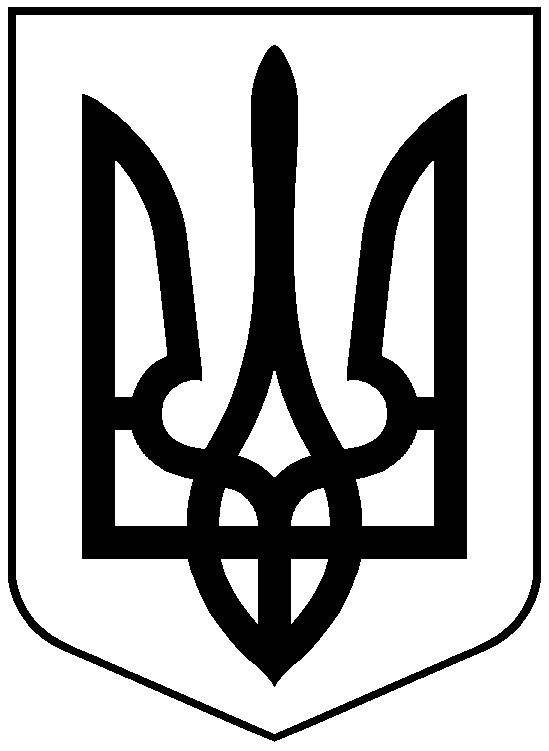        УКРАЇНА       МАЛИНСЬКА МІСЬКА РАДА       ЖИТОМИРСЬКОЇ ОБЛАСТІ       ВИКОНАВЧИЙ КОМІТЕТ                                                                Р І Ш Е Н Н Явід  31.03.2023  №  83Про внесення змін до рішення виконавчого комітету Малинськоїміської ради від 28.03.2023 № 78«Про завершення опалювальногосезону 2022/2023 років»	Керуючись законами України «Про теплопостачання», «Про місцеве самоврядування в Україні», «Про житлово-комунальні послуги», постановою Кабінету Міністрів України від 30.03.2023 № 277 «Про внесення змін до постанови Кабінету Міністрів України від 19 липня 2022р. № 812», виконавчий комітет Малинської міської радиВИРІШИВ:Внести  зміни в пункт 1 рішення виконавчого комітету Малинської міської ради від 28.03.2023 № 78 та викласти його в наступній редакції:	«1. Завершити з 01.04.2023 року опалювальний сезон  2022/2023 років на території  Малинської міської територіальної громади, крім ТОВ «Малин Енергоінвест», КНП «Малинська міська лікарня» та дошкільних навчальних закладів громади, а саме: Малинський центр розвитку дитини «Сонечко», Малинський дошкільний навчальний заклад № 4 та Малинський дошкільний навчальний заклад № 6.»	2.Контроль за виконанням цього рішення  покласти заступника міського голови Павла ІВАНЕНКА.     Міський голова                                                                Олександр СИТАЙЛОПавло ІВАНЕНКОІгор МАЛЕГУСВіталій ЛУКАШЕНКООлександр ПАРШАКОВВасиль ПРИХОДЬКО